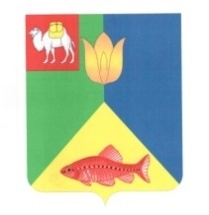 РОССИЙСКАЯ  ФЕДЕРАЦИЯ ЧЕЛЯБИНСКАЯ  ОБЛАСТЬГЛАВА КУНАШАКСКОГО СЕЛЬСКОГО ПОСЕЛЕНИЯКУНАШАКСКОГО МУНИЦИПАЛЬНОГО РАЙОНАРАСПОРЯЖЕНИЕот 27.05.2021 г.                                                                                                   № 87
О проведении экспертизы 
         В соответствии с частью 3 статьи 94 Федерального закона от 05 апреля 
2013 года № 44-ФЗ «О контрактной системе в сфере закупок товаров, работ, 
услуг для обеспечения государственных и муниципальных нужд»:
1. Утвердить прилагаемое Положение о проведении экспертизы 
результатов, предусмотренных контрактом Администрации Кунашакского сельского поселения.
2. Утвердить состав работников контрактной службы по осуществлению закупок для нужд администрации Кунашакского сельского поселения
проведению экспертизы результатов, предусмотренных контрактом. 
3. Контроль за исполнением настоящего распоряжением оставляю за собой. 

                                                                                                     Р.М.НуриевУтверждено Распоряжениемот 27.05.2021г.  № 87
                                                          ПОЛОЖЕНИЕ 
          о проведении экспертизы результатов, предусмотренных контрактом 
Кунашакского сельского поселения 

                                                     I. Общие положения 1. В соответствии с частью 3 статьи 94 Федерального закона от 
05.04.2013г. No 44-ФЗ «О контрактной системе в сфере закупок товаров, 
работ, услуг для обеспечения государственных и муниципальных нужд» 
для проверки предоставленных поставщиком (подрядчиком, исполнителем) 
результатов, предусмотренных контрактом, в части их соответствия 
условиям контракта администрации Кунашакского сельского поселения (далее – Заказчик) обязано провести экспертизу. Экспертиза результатов, предусмотренных контрактом, в разрешённых законодательством случаях может проводиться Заказчиком своими силами или к ее проведению могут 
привлекаться эксперты, экспертные организации.2. В целях проведения экспертизы силами Заказчика, Заказчиком 
назначаются работники контрактной службы, исполняющие функции и 
полномочия по проведению экспертизы результатов, предусмотренных 
контрактом (далее – специалисты), обладающие соответствующими 
знаниями, опытом, квалификацией для проверки предоставленных 
поставщиком (подрядчиком, исполнителем) результатов, 
предусмотренных контрактом, в части их соответствия условиям 
контракта. 3. Специалисты могут назначаться для оценки результатов конкретной 
закупки либо действовать на постоянной основе.4. Специалист, действующий на постоянной основе, проводит 
экспертизу исполнения контракта и составляет заключение экспертизы 
силами Заказчика в течение 5 рабочих дней со дня передачи товара, 
результата окончания оказанных услуг, выполненных работ в соответствии с 
государственным контрактом. Издание распоряжения руководителя Заказчика о 
проведении экспертизы в таких случаях не требуется.5. Специалист, назначаемый для оценки результатов конкретной 
закупки, назначается распоряжением главы Заказчика. В распоряжении 
указываются реквизиты контракта, результаты которого подлежат оценке, а 
также указываются сроки проведения экспертизы и формирования 
экспертного заключения. 6. Для проведения экспертизы поставленного товара, выполненной 
работы или оказанной услуги специалист имеет право запрашивать 
у поставщика (подрядчика, исполнителя) дополнительные материалы, 
относящиеся к условиям исполнения контракта и отдельным этапам 
исполнения контракта.7. Результаты экспертизы оформляются в виде заключения, которое 
подписывается специалистом, уполномоченным представителем экспертной 
организации, а в случаях проведения экспертизы своими силами 
подписывается специалистом Заказчика по форме согласно приложению №1 
к настоящему Положению. Результаты экспертизы должны быть 
объективными, обоснованными и соответствовать законодательству 
Российской Федерации8. В случае, если по результатам такой экспертизы установлены 
нарушения требований контракта, не препятствующие приемке 
поставленного товара, выполненной работы или оказанной услуги, в 
заключении могут содержаться предложения об устранении данных 
нарушений, в том числе с указанием срока их устранения. 



Утверждено Распоряжениемот 27.05.2021г.  №87
Состав работников контрактной службы администрации Кунашкского сельского поселения, 
исполняющих функции и полномочия по проведению экспертизы 
результатов, предусмотренных контрактом

Приложение 1к Положению о проведенииэкспертизыот 27.05.2021г.  № 87
Заключение экспертизы, проводимой силами Заказчика, результатов 
                    предусмотренных контрактом

с. ____________                                                                                  «____» ____________ 20___ г. 

Я, ___________________________________________________________________________ (ФИО) 
изучив представленные _________________________________________________________ (наименование поставщика, подрядчика, исполнителя) 
результаты исполнения контракта от «_____» _____________ 20___ г. No «___________» 

пришел к выводу о ____________________________ результатов условиям контракта (соответствии, не соответствии) 
по следующим причинам _______________________________________________________ 
_____________________________________________________________________________ (обоснование позиции специалиста, с учѐтом соответствия контракту предоставленных результатов) 
_____________________________________________________________________________
В ходе оценки результатов исполнения контракта были выявлены следующие недостатки, 
непрепятствующие приемке: ___________________________________________________ 
_____________________________________________________________________________ (заполняется в случае выявления нарушений требований контракта, не препятствующих приемке) 
_____________________________________________________________________________ 
В целях устранения выявленных недостатков предлагается: _________________________ 
_____________________________________________________________________________ 
(заполняется в случае наличия у специалиста соответствующих предложений о способах и сроках устранения недостатков) 
_____________________________________________________________________________ 
__________________________________________в течение __________________________. 


На основании вышеизложенного рекомендую _____________________________________ 
_____________________________________________________________________________ (принять результаты исполнения по контракту, отказаться от приемки результатов исполнения по контракту) 

____________________ / ______________________ (подпись) (расшифровка подписи)№Ф.И.ОДолжность Функции1Нуриев Ринат МажитовичГлава Кунашакского сельского поселенияв соответствии с 
должностным регламентом2Шакирова Оксана Радиковназаместитель Главы Кунашакского сельского поселения по финансовым вопросамв соответствии с 
должностным регламентом3Нажметдинов Рустам Фахырдиновичзаместитель Главы Кунашакского сельского поселения по работе с населениемв соответствии с 
должностным регламентом4Хасанова Лилия НигаматяновнаВедущий специалист по работе с депутатамив соответствии с 
должностным регламентомГабитоваРаиляРифовнаГлавный бухгалтер администрации Кунашакского сельского поселенияв соответствии с 
должностным регламентом